The above RTI Student Plan has been reviewed by:____________________________Parent/Guardian	          _______________________Regular Education Teacher____________________________Counselor/Behavior RTI CoordinatorBehavior Response To Intervention Student PlanBehavior Response To Intervention Student PlanBehavior Response To Intervention Student PlanBehavior Response To Intervention Student PlanBehavior Response To Intervention Student PlanStudent:Student:Grade Level:Grade Level:Classroom Teacher:Intervention Teacher:Intervention Teacher: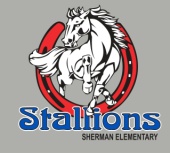 Date:Areas of Concern:On-Task/FocusingOrganizationCompleting WorkAreas of Concern:On-Task/FocusingOrganizationCompleting WorkAreas of Concern:On-Task/FocusingOrganizationCompleting WorkInterruptions/Call OutsFollowing DirectionsAggressive BehaviorsOther:Interruptions/Call OutsFollowing DirectionsAggressive BehaviorsOther:Instructional Goals & PlansInstructional Goals & PlansInstructional Goals & PlansInstructional Goals & PlansInstructional Goals & PlansGoal One:Instructional Plan:Instructional Plan:Instructional Plan:Instructional Plan:Goal Two:Instructional Plan:Instructional Plan:Instructional Plan:Instructional Plan:Goal Three:Instructional Plan:Instructional Plan:Instructional Plan:Instructional Plan:Additional Notes:Additional Notes:Additional Notes:Additional Notes:Additional Notes: